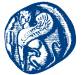 ΠΑΝΕΠΙΣΤΗΜΙΟ ΑΙΓΑΙΟΥ - ΕIΔΙΚΟΣ ΛΟΓΑΡΙΑΣΜΟΣ ΕΡΕΥΝΑΣΤο Πανεπιστήμιο Αιγαίου, βασικός παράγοντας για την οικονομική και κοινωνική ανάπτυξη του Αιγαιοπελαγίτικου χώρουΔΡΑΣΗ 4 – Εκπαίδευση και Υποστήριξη προς τις Τοπικές ΚοινωνίεςΩρολόγιο Πρόγραμμα Θεματικού Κύκλου Επιμορφωτικών ΠρογραμμάτωνΤίτλος Θεματικού Κύκλου: «Ευρωπαϊκές πολιτικές και θεσμοί για το νησιωτικό χώρο του Αιγαίου»Δ΄ Κύκλος Επιμορφωτικών ΠρογραμμάτωνΤόποι Διεξαγωγής: Χίος, Σάμος, Σύρος Ρόδος, Μυτιλήνη & ΛήμνοςΣύροςΟ εκτιμώμενος αριθμός συμμετεχόντων που θα παρακολουθήσουν το ΕΘΠ ανέρχεται σε 20. Α/ΑΗμέρα/ ΗμερομηνίαΤόπος ΔιεξαγωγήςΔιδακτικές ΕνότητεςΏρες ΔιεξαγωγήςΟνομ/νο Διδάσκοντος11η μέραΣαββάτο31 Ιανουαρίου 2015,17.00-21.00Κωνσταντινουπόλεως 1, 1ο Γυμνάσιο ΣύρουΣχέσεις κράτους και ΕΕ: Θεσμική αυτονομία, ενωσιακή αρμοδιότητα 17:00-18:00Παναγιώτης Γρηγορίου11η μέραΣαββάτο31 Ιανουαρίου 2015,17.00-21.00Κωνσταντινουπόλεως 1, 1ο Γυμνάσιο ΣύρουΤο θεσμικό σύστημα της Ευρωπαϊκής Ένωσης: Επιπτώσεις στην οργάνωση και λειτουργία του κράτους18:00-19:00Παναγιώτης Γρηγορίου11η μέραΣαββάτο31 Ιανουαρίου 2015,17.00-21.00Κωνσταντινουπόλεως 1, 1ο Γυμνάσιο ΣύρουΟ ρόλος της τοπικής και περιφερειακής διοίκησης στο ενωσιακό πολιτικό και θεσμικό σύστημα19:00-20:00Παναγιώτης Γρηγορίου11η μέραΣαββάτο31 Ιανουαρίου 2015,17.00-21.00Κωνσταντινουπόλεως 1, 1ο Γυμνάσιο ΣύρουΛήψη της απόφασης: Διαμόρφωση της πολιτικής και της νομοθεσίας20.00-21.00Παναγιώτης Γρηγορίου22η μέρα Κυριακή1 Φεβρουαρίου 2015,9.30-13.30Κωνσταντινουπόλεως 1, 1ο Γυμνάσιο ΣύρουΥλοποίηση της πολιτικής και της νομοθεσίας σε ενωσιακό και εθνικό επίπεδο: Το ελληνικό παράδειγμα9:30-10:30Παναγιώτης Γρηγορίου22η μέρα Κυριακή1 Φεβρουαρίου 2015,9.30-13.30Κωνσταντινουπόλεως 1, 1ο Γυμνάσιο ΣύρουΕνσωμάτωση και εφαρμογή του ενωσιακού δικαίου στην Ελλάδα: Νομικές και διοικητικές διαστάσεις10:30-11:30Παναγιώτης Γρηγορίου22η μέρα Κυριακή1 Φεβρουαρίου 2015,9.30-13.30Κωνσταντινουπόλεως 1, 1ο Γυμνάσιο ΣύρουΟ ρόλος της τοπικής και περιφερειακής διοίκησης στην εφαρμογή των ενωσιακών πολιτικών11:30-12:30Παναγιώτης Γρηγορίου22η μέρα Κυριακή1 Φεβρουαρίου 2015,9.30-13.30Κωνσταντινουπόλεως 1, 1ο Γυμνάσιο ΣύρουΠλαίσιο διαχείρισης των ενωσιακών πόρων στην Ελλάδα12.30-13.30Παναγιώτης ΓρηγορίουΑ/ΑΗμέρα/ ΗμερομηνίαΤόπος ΔιεξαγωγήςΔιδακτικές ΕνότητεςΏρες ΔιεξαγωγήςΟνομ/νο Διδάσκοντος11η μέραΠαρασκευή6 Φεβρουαρίου 2015,15.00-19.00Κωνσταντινουπόλεως 1, 1ο Γυμνάσιο ΣύρουΕισαγωγή στις βασικές έννοιες της επιχειρηματικότητας και της καινοτομίας15:00-16:00Γιώργος Ανδρέου11η μέραΠαρασκευή6 Φεβρουαρίου 2015,15.00-19.00Κωνσταντινουπόλεως 1, 1ο Γυμνάσιο ΣύρουΕισαγωγή στις βασικές έννοιες της επιχειρηματικότητας και της καινοτομίας16:00-17:00Γιώργος Ανδρέου11η μέραΠαρασκευή6 Φεβρουαρίου 2015,15.00-19.00Κωνσταντινουπόλεως 1, 1ο Γυμνάσιο ΣύρουΣτόχοι, προτεραιότητες, πολιτικές και χρηματοδοτήσεις της Ευρωπαϊκής Ένωσης για την προώθηση της επιχειρηματικότητας και της καινοτομίας17:00-18:00Γιώργος Ανδρέου11η μέραΠαρασκευή6 Φεβρουαρίου 2015,15.00-19.00Κωνσταντινουπόλεως 1, 1ο Γυμνάσιο ΣύρουΣτόχοι, προτεραιότητες, πολιτικές και χρηματοδοτήσεις της Ευρωπαϊκής Ένωσης για την προώθηση της επιχειρηματικότητας και της καινοτομίας18.00-19.00Γιώργος Ανδρέου22η μέρα Σαββάτο7 Φεβρουαρίου 2015,10.00-14.00Κωνσταντινουπόλεως 1, 1ο Γυμνάσιο ΣύρουΕπιχειρηματικότητα και καινοτομία στο νησιωτικό χώρο του Αιγαίου: Υφιστάμενη κατάσταση και προοπτικές10:00-11:00Γιώργος Ανδρέου22η μέρα Σαββάτο7 Φεβρουαρίου 2015,10.00-14.00Κωνσταντινουπόλεως 1, 1ο Γυμνάσιο ΣύρουΕπιχειρηματικότητα και καινοτομία στο νησιωτικό χώρο του Αιγαίου: Υφιστάμενη κατάσταση και προοπτικές11:00-12:00Γιώργος Ανδρέου22η μέρα Σαββάτο7 Φεβρουαρίου 2015,10.00-14.00Κωνσταντινουπόλεως 1, 1ο Γυμνάσιο ΣύρουΠροτεραιότητες, εργαλεία και δράσεις του νέου ΕΣΠΑ (2014-2020) για την επιχειρηματικότητα και την καινοτομία12:00-13:00Γιώργος Ανδρέου22η μέρα Σαββάτο7 Φεβρουαρίου 2015,10.00-14.00Κωνσταντινουπόλεως 1, 1ο Γυμνάσιο ΣύρουΠροτεραιότητες, εργαλεία και δράσεις του νέου ΕΣΠΑ (2014-2020) για την επιχειρηματικότητα και την καινοτομία13.00-14.00Γιώργος ΑνδρέουΑ/ΑΗμέρα/ ΗμερομηνίαΤόπος ΔιεξαγωγήςΔιδακτικές ΕνότητεςΏρες ΔιεξαγωγήςΟνομ/νο Διδάσκοντος11η μέραΠαρασκευή27 Φεβρουαρίου 2015,15.00-19.00Κωνσταντινουπόλεως 1, 1ο Γυμνάσιο ΣύρουΕυρωπαϊκή Πολιτική Μετανάστευσης: Η θεσμική διάσταση15:00-16:00Γιάννης Γαλαριώτης11η μέραΠαρασκευή27 Φεβρουαρίου 2015,15.00-19.00Κωνσταντινουπόλεως 1, 1ο Γυμνάσιο ΣύρουΕυρωπαϊκή Πολιτική Μετανάστευσης: Επιτυχημένες πρακτικές ή όχι;16:00-17:00Γιάννης Γαλαριώτης11η μέραΠαρασκευή27 Φεβρουαρίου 2015,15.00-19.00Κωνσταντινουπόλεως 1, 1ο Γυμνάσιο ΣύρουΠροβλήματα μεταναστευτικών ροών στην Νοτιοανατολική Ευρώπη17:00-18:00Γιάννης Γαλαριώτης11η μέραΠαρασκευή27 Φεβρουαρίου 2015,15.00-19.00Κωνσταντινουπόλεως 1, 1ο Γυμνάσιο ΣύρουΕλληνική Πολιτική Μετανάστευσης: Η θεσμική διάσταση18.00-19.00Γιάννης Γαλαριώτης22η μέρα Σαββάτο28 Φεβρουαρίου 2015,10.00-14.00Κωνσταντινουπόλεως 1, 1ο Γυμνάσιο ΣύρουΕλληνική Πολιτική Μετανάστευσης: Επιτυχημένες πρακτικές ή όχι;10:00-11:00Γιάννης Γαλαριώτης22η μέρα Σαββάτο28 Φεβρουαρίου 2015,10.00-14.00Κωνσταντινουπόλεως 1, 1ο Γυμνάσιο ΣύρουΠροβλήματα μεταναστευτικών ροών στον αιγαιακό χώρο11:00-12:00Γιάννης Γαλαριώτης22η μέρα Σαββάτο28 Φεβρουαρίου 2015,10.00-14.00Κωνσταντινουπόλεως 1, 1ο Γυμνάσιο ΣύρουΠροοπτικές επίλυσης και βελτίωση της ελληνικής μεταναστευτικής πολιτικής12:00-13:00Γιάννης Γαλαριώτης22η μέρα Σαββάτο28 Φεβρουαρίου 2015,10.00-14.00Κωνσταντινουπόλεως 1, 1ο Γυμνάσιο ΣύρουΜεταναστευτική πολιτική και προοπτικές οικονομικής ανάπτυξης στον αιγαιακό χώρο 13.00-14.00Γιάννης ΓαλαριώτηςΑ/ΑΗμέρα/ ΗμερομηνίαΤόπος ΔιεξαγωγήςΔιδακτικές ΕνότητεςΏρες ΔιεξαγωγήςΟνομ/νο Διδάσκοντος11η μέραΠαρασκευή13 Μαρτίου 2015,15.00-19.00Κωνσταντινουπόλεως 1, 1ο Γυμνάσιο ΣύρουΘεσμικές, οικονομικές και πολιτικές διαστάσεις της ενέργειας, των υποδομών και μεταφορών15:00-16:00Νικόλας Φαραντούρης11η μέραΠαρασκευή13 Μαρτίου 2015,15.00-19.00Κωνσταντινουπόλεως 1, 1ο Γυμνάσιο ΣύρουΘεσμικές, οικονομικές και πολιτικές διαστάσεις της ενέργειας, των υποδομών και μεταφορών16:00-17:00Νικόλας Φαραντούρης11η μέραΠαρασκευή13 Μαρτίου 2015,15.00-19.00Κωνσταντινουπόλεως 1, 1ο Γυμνάσιο ΣύρουΖητήματα της επικαιρότητας: Επιδοτήσεις, ο ρόλος της ΕΕ στην ενεργειακή ασφάλεια των νήσων, η ενεργειακή αποδοτικότητα, η πράσινη ανάπτυξη κλπ17:00-18:00Νικόλας Φαραντούρης11η μέραΠαρασκευή13 Μαρτίου 2015,15.00-19.00Κωνσταντινουπόλεως 1, 1ο Γυμνάσιο ΣύρουΖητήματα της επικαιρότητας: Επιδοτήσεις, ο ρόλος της ΕΕ στην ενεργειακή ασφάλεια των νήσων, η ενεργειακή αποδοτικότητα, η πράσινη ανάπτυξη κλπ18.00-19.00Νικόλας Φαραντούρης22η μέρα Σαββάτο14 Μαρτίου 2015,10.00-14.00Κωνσταντινουπόλεως 1, 1ο Γυμνάσιο ΣύρουΗ μετά Λισαβόνα εποχή στην ενέργεια, στις υποδομές και στις μεταφορές10:00-11:00Νικόλας Φαραντούρης22η μέρα Σαββάτο14 Μαρτίου 2015,10.00-14.00Κωνσταντινουπόλεως 1, 1ο Γυμνάσιο ΣύρουΗ μετά Λισαβόνα εποχή στην ενέργεια, στις υποδομές και στις μεταφορές11:00-12:00Νικόλας Φαραντούρης22η μέρα Σαββάτο14 Μαρτίου 2015,10.00-14.00Κωνσταντινουπόλεως 1, 1ο Γυμνάσιο ΣύρουΔίκτυα και αγωγοί12:00-13:00Νικόλας Φαραντούρης22η μέρα Σαββάτο14 Μαρτίου 2015,10.00-14.00Κωνσταντινουπόλεως 1, 1ο Γυμνάσιο ΣύρουΔίκτυα και αγωγοί13.00-14.00Νικόλας ΦαραντούρηςΟ Επιστημονικά ΥπεύθυνοςΤης Δράσης 4Στέφανος ΓκρίτζαληςΚαθηγητήςΟ Επιστημονικός Υπεύθυνος του ΕΘΠΠαναγιώτης Γρηγορίου Καθηγητής 